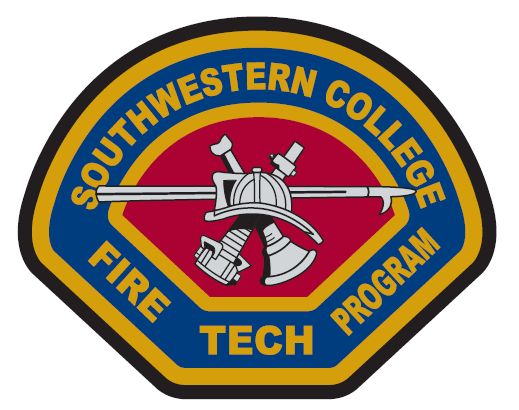 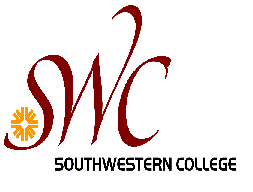 Southwestern College State Fire Training Classes – 2016(Please email instructor to initiate enrolling in the class.)  The cost of each class is $285 and includes the state certificate.  Books are extra.Enrollment informationStep One:	Please email the course instructor and they will reserve a spot for you.Step Two:	If you have never taken a course at Southwestern College and don’t have an SWC ID number, please go to www.swccd.edu or www.cccapply.org and fill out the SWC student application form.  In 48 hours you will receive your SWC student ID number.  If you already have a student ID then you do not need to apply to SWC for a new number.Step Three:	Make a CASHIERS CHECK made payable to SWC with your student ID number in the memo section.  Mail the cashier’s check and registration form to the SWC address on the registration form  to secure your spot in the class.Classes are held at the Higher Education Center at Otay Mesa; 8100 Gigantic St., San Diego CA 92154Class/NumberSWC #InstructorDates of classFire Investigation 1ACS1007OMWayne Whitneywwhitney@sandiego.govOct 3-7, 2016Fire Investigation 1ACS1007OMWayne Whitneywwhitney@sandiego.govNov 28-Dec 2, 2016